Министерство науки и высшего образования Российской федерациифедеральное государственное бюджетное образовательное 
учреждение высшего образования«КУБАНСКИЙ ГОСУДАРСТВЕННЫЙ УНИВЕРСИТЕТ»(ФГБОУ ВО «КубГУ»)Кафедра бухгалтерского учета, аудита и автоматизированной обработки данныхКУРСОВАЯ РАБОТАПривлеченный капитал как объект бухгалтерского наблюденияКраснодар2020СОДЕРЖАНИЕВведение 	3 Привлеченный капитал как объект бухгалтерского наблюдения	5Сущность привлеченного капитала	5Формирование привлеченного капитала	9Управление заемным капиталом	16Сквозная задача по бухгалтерскому учету 	21Заключение 	34Список использованных источников 	36Приложение А	40Приложение Б	42ВВЕДЕНИЕВ настоящее время у российских организаций остро стоит проблема привлечения дополнительных средств для обновления основных средств, расширения производства и совершенствования национальной экономики в целом. Поэтому привлечение заемного капитала, является одной из ключевых задач для многих предприятий.Также стоит отметить то, что данная проблема касается не только заемного, но собственного капитала. Их роль в экономике отдельного предприятия зачастую принижается. При этом важно отметить, что именно капитал организации является объективной основой возникновения и дальнейшей деятельности предприятия. Поскольку дальнейшие доход и прибыль, приносит именно использование капитала, а не деятельность предприятия как таковая. Все это обуславливает особую значимость процесса грамотного формирования и управления капиталом предприятия, а также его дальнейшее преувеличение на различных этапах существования организации. И эта проблема распространена не только в России, но и в большинстве ведущих экономических стран.Актуальность данной темы заключается в том, что для экономиста важно владеть информацией: что такое привлеченный капитал? как его сформировать? и как управлять этими заемными средствами? Это связано с тем, что в современных условиях руководство предприятия зачастую вынуждено привлекать дополнительные средства для достижения поставленных перед ним целей.Цель работы – детальное изучение привлеченного капитала, как объекта бухгалтерского наблюденияДля достижения указанной цели необходимо выполнить следующие задачи: изучить сущность привлеченного капитала;исследовать методы ведения бухгалтерского учета заемного капитала организации;рассмотреть способы формирования заемного капитала;раскрыть политику управление заемным капиталом организации.изучить возможные методы оценки эффективности использования привлечённого капиталаОбъект исследования в курсовой работе – привлеченный капитал предприятия.Предмет исследования — экономические отношения, возникающие в отношении заемного капиталаДля решения поставленных задач были использованы следующие методы: системный и сравнительный анализ, анализ статистических данных, синтез, аналогия. В качестве информационной базы исследования были использованы публикации, учебники, нормативно-правовые акты, кодексы, монографии. Изучены работы Кутера М.И, Донцовой Л.В., Васильевой Л.С., и других авторовКурсовая работа состоит из введения, двух глав, заключения, списка использованных источников и приложения к курсовой работе. Во введении описана актуальность темы, сформулированы цели и задачи исследования, указаны объект и предмет исследования. Первая глава включает три параграфа. В ней раскрываются сущность привлеченного капитала, описывается процесс формирования заемного капитала, а также охарактеризована дальнейшая политика управления привлеченным капиталом на предприятии. Во второй главе представлена сквозная задача по бухгалтерскому учету. В ней рассмотрены факты хозяйственной жизни ООО «Дельта» за один месяц. В заключении подведены итоги исследования. К работе сделаны 2 приложения (А и Б). В приложении А составлен отчет о финансовых результатах ООО Дельта за отчетный период. В приложении Б составлен баланс ООО «Дельта» на конец отчетного периода.Привлечённый капитал предприятия как объект бухгалтерского наблюденияСущность привлеченного капиталаЛюбое предприятие хочет бы эффективным в финансовой сфере. Но из-за научно-технического прогресса или воздействия фактора конкуренции со стороны конкурирующих фирм предприятие вынуждено внедрять новые технологии или создавать различные инвестиционные проекты. Данные решения зачастую помогают организации укрепить свое положение на открытом рынке. Однако предприятию не всегда достаточно собственного капитала для реализации данных направлений повышения эффективности, именно поэтому организации зачастую прибегают к привлечению заёмных средств. Различия между привлеченным и собственным капиталом отражены в таблице 1.Продолжение таблицы 1Таблица 1В бухгалтерском учете привлеченный капитал составляет огромную часть финансов организации, именно поэтому экономисты определяют не менее важным источником формирования ценностей организации нежели собственный капитал предприятия. Данную взаимосвязь можно пронаблюдать на одной из финансовых моделей организации Рисунок 1.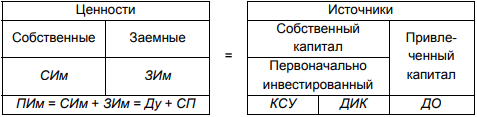 Рисунок 1[14, с. 247]Как видно на данной иллюстрации Привлеченный капитал на ровне с собственным капиталом организации выступает источником формирования ценностей.Использование привлеченных средств часто используется при наступательной финансовой политики. Размер и эффективность использования привлеченных средств - одна из ключевых характеристик оценки эффективности решений управления организации. Субъекты хозяйствования, которые используют кредит, в основном, находятся в лучшем положении, чем предприятия, которые полагаются исключительно на собственные средства. Кредит, несмотря на платность, обеспечивает повышение рентабельности предприятия. Но у заемных средств есть и свои минусы, это продемонстрировано в таблице 2Таблица 2 - Достоинства и недостатки использования привлеченных средств предприятияНа Таблице 2 продемонстрированы достоинства и недостатки использования привлеченного капитала.Необходимость использования привлеченного капитала должна обосновываться предварительными расчетами. Анализ привлеченного капитала проводится для выбора и обоснования наиболее рациональной стратегии их привлечения, а также оценки их влияния на финансовые результаты деятельности. И в этой связи важно иметь ориентиры, позволяющие формировать структуру привлеченного капитала с позиции положительного влияния на расходы организации. Для принятия решения по использованию привлеченного капитала проводят исследование по таким направлениям, как:анализ состава, структуры и динамики привлеченного капитала;определение целей и объемов привлечения капитала;выявление предельного объема привлеченного капитала;анализ влияния привлеченного капитала на финансовую устойчивость организации;анализ эффекта финансового рычага и оценка экономической целесообразности использования привлеченного капитала;анализ цены элементов и привлеченного капитала в целом;анализ привлеченного капитала, используемого на краткосрочной и долгосрочной основеанализ условий привлечения капитала;анализ влияния кредиторской задолженности организации на финансовую устойчивость, цену привлеченного капитала и средневзвешенную цену капитала организации;анализ своевременности расчетов по привлеченному капиталу и выявление не погашенных в срок заемных средств;анализ влияния цены привлеченного капитала на средневзвешенную цену капитала;анализ привлеченного капитала в разрезе форм обеспечения, степени срочности погашения, видов привлекаемых ресурсов и т.д.;анализ эффективности использования привлеченного капитала и его влияния на финансовые результаты организации и т.дТаким образом, предприятие может повышать эффективность использования финансовых ресурсов путем привлечения капитала из разных источников. Однако для того, чтобы организовать непрерывное движение средств, необходимо иметь определенную разработанную финансовую стратегию, которая будет отражать не только интересы предприятия, но и субъектов, предоставляющих свои свободные активы во временное пользование.Также при привлечении капитала со стороны следует знать тот факт, что в текущей системе учета заемного капитала имеется большое количество проблем, требующих скорейшего решения и внедрения их в практику. Это связано с тем, что частое несоответствие регламентированных учетных процедур (или их отсутствие вообще) в действительности производственного процесса создает весомое количество проблем не только для хозяйствующего субъекта, но и для налоговых органов, банков, инвесторов и других внутренних и внешних пользователей бухгалтерской информации.Но при этом также существуют проблемы в инвестировании в российские предприятия. Связано это с тем, что российский рынок для инвесторов трудно прогнозируем, поэтому, несмотря на низкую стоимость российских акций, они не спешат инвестировать деньги. Они не уверены, что инвестиции, сделанные в России, принесут им адекватный доход, который может покрыть высокий уровень риска. Отрицательно влияет на интерес со стороны инвесторов также высокая волатильность российского фондового рынка (возможно снижение цены акции на 20–40% за сутки). Также фактором, оказывающим негативное влияние на развитие рынка заемного капитала в России, можно выделить слабую законодательную защищенность инвесторов, то есть отсутствие нормативных артов, которые могли бы защищать финансовые интересы инвесторов. Поэтому в России организации в основном прибегают к привлечению заемных средств через банковскую сферу, уделяя меньшее внимание поиску частных инвесторов.О способах и основах формирования Привлеченного капитал будет разобрано в следующем параграфе курсовой работы1.2 Формирования привлеченного капиталаПривлеченный капитал подразделяют на долгосрочный и краткосрочный. К долгосрочным относятся заемные средства, выдаваемые сроком более чем на двенадцать месяцев. Соответственно все займы, не превышающие данного срока, определяются как краткосрочные.Выделяют много типов долгосрочных долговых обязательств. Они бывают:погашаемые в рассрочку или единовременно;размещаемые по открытой подписке или закрытой;обеспеченные или не обеспеченные залогом; свободно обращающиеся на рынке и легко превращаемые в деньги или нерыночные ценные бумаги с правом или без права досрочного погашения [6, c. 481]. К краткосрочным обязательствам, в основном, относят кредиты, выданные под покупку товаров. Это небольшие суммы, которые отличаются невысоким риском. Краткосрочные кредиты организации получают заметно быстрее, из-за отсутствия необходимости, по сравнению с долгосрочными, детального изучения финансового состояния заемщика. В случае долгосрочного сотрудничества стороны заранее оговаривают множество возможных ситуаций, которые могут произойти за долгий срок, зачастую даже более 10 лет пользования данным источником капитала. Поэтому при неотложной необходимости чаще компании обращаются за кредитом на короткий срок.Во многих показателях краткосрочное кредитование выступает более удобным способом привлечения капитала, ввиду своей гибкости, это проявляется в следующих его признаках:при невыполнении соглашений по долгосрочным кредитам, предусматриваются более крупные штрафы, чем по краткосрочным;даже при увеличении объемов, краткосрочные кредиты обходятся выгоднее с финансовой стороны по сравнению с долгосрочными;при возникновении ненадобности при долгосрочных долговых обязательствах в большинстве случаев возникает необходимость в переплате за закрытие кредита, в краткосрочном периоде такая ситуация может возникнуть крайне редко [5, c. 344].Большая часть риска в краткосрочном кредитовании состоит в постоянно изменяющихся процентных ставках, которые зависят от многих не всегда прогнозируемых факторов.Для бухгалтерского учета, формирование заемных средств наиболее важно с точки зрения его отражения в бухгалтерском балансе. Именно поэтому в первую очередь стоит разобрать то, как он отражается на счетах организации:Учет привлеченных средств ведется на 66 счёте «Расчеты по краткосрочным кредитам и займам», а также счёте 67 «Расчеты по долгосрочным кредитам и займам». Счет 66 используется для обобщения информации о состоянии краткосрочных кредитов и займов, полученных организацией. Суммы, которые были получены организацией от краткосрочных кредитов в бухгалтерском учете отражаются следующей записью:Краткосрочные займы, привлеченные путем выпуска и размещения облигаций, также учитываются на счете 66. В том случае, когда облигации размещаются по цене, превышающей их номинальную стоимость, то делаются записи:Если облигации размещаются ниже их номинальной стоимости, то разница доначисляется равномерно в течение срока обращения облигаций с кредита счета 66 в дебет счета 91. Причитающиеся по полученным кредитам и займам проценты к уплате отражаются проводкой:Счет 66 дебетуется при погашении кредитов и займов при этом кредитуются счета учета денежных средств. Долгосрочные кредиты и займы формируются аналогичным способом. Также стоит отметить, что схожий учет краткосрочных кредитов ведется, кредитными организациями и другим заимодавцам, предоставившим их.Также при формировании привлеченного капитала, необходимо владеть информацией о возможных источниках его привлечения. Так, наиболее часто используемой формой привлечения заемных средств является банковский кредит, то есть предоставленные банками или небанковскими кредитно-финансовыми организациями, определенные суммы во временное пользование за ранее оговоренную плату. Виды банковского кредита с их небольшой характеристикой представлены в таблице 3Продолжение Таблицы 3:Таблица 3- Виды банковского кредита [7, c. 144].Помимо различных форм банковского кредитования, описанных в таблице 3, к формам привлечения заемного капитала также относят товарный кредит, различные виды лизинга, факторинг и облигационные займы. Лизинг это- приобретенное в собственность имущество для последующей сдачи его в долгосрочную аренду за фиксированную плату, сохраняет право собственности за его владельцем. Виды лизинга, а также иные формы привлечения средств представлены в таблице 4.Продолжение таблицы 4Продолжение таблицы 4Таблица 4- Иные формы привлечения средств [8, c. 129]Помимо данных форм привлечения капитала, существует ещё несколько, с большим количеством особенностей, с точки зрения бухгалтерского учёта. К таким источникам заемных средств относятся целевое финансирование и целевые фонды. Целевое финансирование — это средства, поступившие от других предприятий, государственных и муниципальных органов и предназначенные для осуществления мероприятий целевого назначения. Особенность данного вида финансирования является то, что капитальные вложения могут осуществляться в рамках совместной деятельности. Целевые фонды — перечень и порядок образования целевых фондов (фондов специального назначения) регулируются учредительными документами и принятой учетной политикой. К таким фондам относятся: фонд накопления, фонд потребления, фонд социальной сферы и другие аналогичные фонды, формируемые организацией из прибыли, остающейся в распоряжении организации после налогообложения. Ключевой их особенностью от остальных источников заемного капитала с точки зрения бухгалтерского учета, является то, что их учет ведется по счету 86 «Целевое финансирование» и зависит от видов финансирования.При формировании заемного капитала организация должна принимать во внимание те факторы, от которых будет зависеть стоимость заемных средств. К таким факторам относятся:— процентная ставка, взятая в качестве базовой; —  основные и дополнительные расходы заемщика (привлечение кредиторов, выпуск облигаций);— налоговые отчисления (налоговая база) [24, c. 251].Как заметно по данному параграфу курсовой работы у организации существует огромное количество форм привлечения средств. Но только удачное формирование заемного капитала не дает организации уверенности в том, что они послужат эффективно. Для рациональности заемных средств важно правильное их использование. В следующем параграфе будут рассмотрены принципы использования привлеченного капитала.Управление заемным капиталом организацииЭффективность управления капиталом напрямую определяет результативность деятельности предприятия. Именно поэтому политике управления заемным капталом организации уделяется столько внимания. Для более эффективного использования средств, важно грамотно разработать всю политику взаимодействия с заемным капиталом. Многие экономисты для высокого результата от привлеченных средств выделяют следующие этапы взаимодействия с ним:  Анализ привлечения и использования заемных средств на предприятии в предшествующих периодах. В ходе анализа рассматривается динамика всего объема привлеченных средств и их влияние на финансовое состояние компании, а также изучается состав кредиторов и условия, которые они предоставляли ранее или могут предоставить в будущем.Выявление целей, для которых необходимы привлеченные средства в предстоящих периодах. Такими целями могут быть:— увеличение общего объема постоянной части оборотных активов;— формирование переменной части оборотных активов;— восполнение недостающих инвестиционных ресурсов;— удовлетворение социально-бытовых потребностей работников;— иные временные нужды, без удовлетворения которых эффективное функционирование предприятия будет труднодостижимо.3. Определение предельно допустимого уровня привлечения заемных средств, цель которого — финансовая устойчивость предприятия и минимизация зависимости со сторон, оказывающих финансирование.4. Сопоставление привлекаемых заемных средств на краткосрочной и долгосрочной основе. Поскольку оба вида имеют особые цели, как упоминалось ранее, поэтому появляется нужда в соответствующем распределении. Как результат этапа — полный и средний срок использования привлеченных средств.5. Определение форм привлеченных заемных средств. Форма привлечения зависит от целей, на которые необходимо направить финансирование.6. Установление состава кредиторов. Как и предыдущий этап, определяется исходя из направленности потока привлекаемых средств.7. Разработка эффективных условий для привлечения инвестиций. Одними из важнейших условий выделяют: ставка процента за пользование капиталом, срок предоставления займа, условия выплаты процента, условия выплаты основной суммы долга и прочие условия, оговариваемые при получении и предоставлении кредита.8. Создание условий для эффективного использования кредита. В большинстве случаев основные критерии эффективности — коэффициенты оборачиваемости и рентабельности заемного капитала.9. Обеспечение расчетов по полученным долговым обязательствам, согласно оговоренным срокам. В большинстве случаев расчеты происходят из заранее подготовленных резервов. Необходимые платежи по обслуживанию вносятся в платежный календарь и должны быть проконтролированы в процессе мониторинга финансовой деятельности [8, c. 167].Для наиболее результативного управления привлеченным капталом. редко бывает достаточно только выполнять данные этапы. Для достижения поставленной цели привлечения средств, предприятию важно соблюдать следующий ряд принципов, которые выражены в форме определенных условий:— сохранение и контроль направленности действий управляющей системой. То есть недостаточно постановки целей, необходимо, чтобы каждое действие вело непосредственно к результату;— выдержанность и комплексность процесса управления привлеченным капиталом, включая не только само непосредственное его использование, но и планирование, регулирование, анализ и контроль всех этапов;— сведение к минимальному уровню всех издержек, которые сопровождают транзакции привлечения заемных средств;— сохранение единства текущего и перспективного планирования потребностей при учете возможностей предприятия;— гибкость в принятии управленческих решений, связанная с неопределенностью в процессе реализации ранее определенной стратегии. [17, c.375]. На предприятии при длительном использовании заемных средств, или завершении срока краткосрочных обязательств. Важно осуществлять оценку использования капитала, для понимания руководством организации, целесообразности данных привлечений. Но при этом полноценно оценить использование как привлеченного капитала невозможно без определения величин капитала и направления его использования.Стоимость капитала — цена, которую организация платит за его привлечение из различных источников. Ее определяют по следующей формуле:Стоимость капитала=выплаты владельцу/привлеченный капитал*100% Важно отметить, что каждый вид привлекаемого капитала имеет свою стоимость. Особенность оценки стоимости заемного капитала состоит в том, что денежный поток известен заранее и генерируется операцией, связанной с привлечением денежных средств. В таком случае стоимости приравнивается понятию доходности осуществления финансовой операции. Стоимость представляет собой инструмент, который позволяет дать количественную характеристику операции со стороны заемщика, а доходность – дает качественную оценку операции со стороны потенциального инвестора или кредитора. [18, c. 250].Также в качестве важного показателя оценки привлеченных средств выступает финансовая устойчивость. Он показывает рациональность управления трудовыми, материальными и финансовыми ресурсами, превышение доходов над расходами, а также его способность организовать стабильный приток средств для обеспечения его текущей и долгосрочной платежеспособностью, а также удовлетворения инвестиционных ожиданий вкладчиков.Коэффициент финансовой устойчивости = (Собственный капитал + Долгосрочные обязательства) / Валюта балансаНаряду с этими показателями также выступает коэффициент финансовой независимости. Он характеризует структуру капитала организации. Он представляет собой отношение собственного капитала к валюте баланса в процентах.Этот коэффициент демонстрирует порог снижения предприятием оценки своих активов без ущемления интересов кредиторов. При условии его превышения, либо равенства 50%, риск кредиторов принято считать минимальным. Так как погашение всех своих обязательств предприятие может произвести за счет имеющегося у него имущества [3, c. 78].Для анализа долгосрочного капитала необходимо в большей мере оценить его долю в составе заемного капитала. Поставленной цели соответствует коэффициент зависимости от долгосрочного заемного капитала, он исключает из рассмотрения текущие пассивы и сосредоточивает внимание на стабильных источниках капитала и их соотношении.Коэффициент зависимости от долгосрочного заемного капитала = Долгосрочные пассивы/ (Собственный капитал + Долгосрочные обязательства) В ряде случаев коэффициент зависимости от долгосрочного заемного капитала может быть рассчитан в качестве обратное величины, тогда речь идет о коэффициенте финансовый рычаг, который иллюстрирует, какая часть деятельности предприятия финансируется за счет собственных средств, а какая — за счет заемных. Ситуация, при которой величина коэффициента финансирования меньше 1, то есть большинство средств представляет заемные, может свидетельствовать возможности неплатежеспособности и в большинстве случаев затрудняет возможность получения кредита.Коэффициент финансирования = Собственный капитал / Заемный капитал.Вычисление данных показателей может дать качественную оценку использования заемных средств, а также показать структуру капитала. Но данные коэффициенты не всегда верно отражают реальную эффективность использования на предприятии заемного капитала. При анализе этих коэффициентов стоит также учитывать специфику деятельности предприятия.2. Сквозная Задача по Бухгалтерскому учёту01.10.2020 г. было зарегистрировано ООО «Дельта» с уставным капиталом 4 500 000 р. Объявление уставного капитала отражается записью:Дебет 75 «Расчеты с учредителями», субсчет 1 «Расчеты по вкладам в уставный (складочный) капитал»Кредит 80 «Уставный капитал»— 4 500 000 р.Собственниками в качестве вклада в уставный капитал были внесены товары на сумму 1 800 000 и 2 700 000 на расчетный счет. На суммы вкладов должны быть выполнены следующие проводки:Дебет 41 «Товары»Кредит 75 «Расчеты с учредителями», субсчет 1 «Расчеты по вкладам в уставный (складочный) капитал» — 1 800 000 р.Дебет «Расчетные счета»Кредит 75 «Расчеты с учредителями», субсчет 1 «Расчеты по вкладам в уставный (складочный) капитал» — 2 700 000 р.В соответствии с указанной информацией сформирован вступительный балансТаблица 2.1 — Вступительный баланс, р.Факты хозяйственной жизни, имевшие место в течение отчетного периода отражены в Журнале регистрации фактов хозяйственной жизни (таблица 2.2).Таблица 2.2 — Журнал регистрации хозяйственных операцийЗаполнена Главная книга организации.По итогам отчетного периода, на основании полученных данных заполнен отчет о финансовых результатах (Приложение А) и составлен баланс на конец отчетного периода (Приложение Б)ЗАКЛЮЧЕНИЕОдна из главных проблем с которой может в 21 веке столкнутся организация, это нехватка средств для решения текущих проблем. Именно поэтому в современной экономике привлеченный капитал, это довольно частое явление. При этом заем дополнительных средств также часто используется для создания различных инвестиционных проектов, внедрения новых технологий, расширения производства. Что в конечном итоге должно повысить прибыль предприятия. То есть привести к улучшению финансового результата, а это и есть основная задача большинства коммерческих организаций. Также стоит отметить, что важным условием хорошей работы привлечённого капитала является выбор его оптимальный размера, его источников формирования, а также правильного управления этими средствами.По ходу курсовой работы был подробно рассмотрен привлеченный капитал, как объект бухгалтерского наблюдения. А именно были составлены 3 параграфа, включающие в себя объемную информацию по данной теме, что позволило выполнить поставленные задачи курсовой работы.В параграфе 1.1 была представлена информация, касающаяся сущности привлеченного каптала. А именно были разобраны следующие данные:о том, что привлеченный капитал представляет собой сумму денежных средств, которые не принадлежат компании, и не составляют его собственный капитал, однако временно участвуют в его деятельности преимущественно в качестве оборотных. Также детально описана информация о том, что источники дополнительного финансирования предприятия в нормальных экономических условиях способствуют повышению эффективности производства, необходимы для осуществления расширенного производства.В разделе 1.2 рассмотрены способы формирования заемных средств. В том числе представлена следующая информация: Привлеченный капитал подразделяют на долгосрочный и краткосрочный, и они играют различную роль в финансовой деятельности предприятия. Были описаны возможные способы отражения заемных средств в бухгалтерской отчётности т.е. определены счета, по которым они отражаются. А также выделен набор инструментов для привлечения капитала, используя которые предприятие может повышать эффективность использования финансовых ресурсов путем привлечения капитала из разных источников, объемный список которых был представлен в тексте параграфа. Разнообразие каналов привлечения финансовых ресурсов создает возможность их использования в различных ситуациях.В параграфе 1.3 была раскрыта информация о том, как осуществляется управление заемным капиталом на предприятии. А именно информация о том, что для того, чтобы организовать непрерывное движение средств, необходимо иметь определенную разработанную финансовую стратегию, которая будет отражать не только интересы предприятия, но и субъектов, предоставляющих свои свободные активы во временное пользование. Также предоставлена информация о том, почему организация перед тем, как внедрить в свою деятельность заемный капитал разрабатывает собственную стратегию его использования. В главе 2 была представлена сквозная задача по бухгалтерскому учету. В ней рассмотрены факты хозяйственной жизни ООО «Дельта» за один месяц, вступительный баланс, заполнена главная книга, а также составлены оборотно-сальдовая ведомость, бухгалтерский баланс и отчёт о финансовых результатах.По итогу, можно сказать о том, что все ранее поставленные перед курсовой работой задачи были выполнены. И тема «Привлеченный капитал как объект бухгалтерского наблюдения» разобрана детально.СПИСОК ИСПОЛЬЗОВАННЫХ ИСТОЧНИКОВРоссийская Федерация. Законы. О бухгалтерском учете : Федеральный закон : № 402-ФЗ : текст с изменениями и дополнениями на 26 июля 2019 года : принят Государственной думой 22 ноября 2011 года: одобрен Советом Федерации 29 ноября 2011 года // КонсультантПлюс : справочно-правовая система. — Москва, 1997. — Загл. с титул. экрана.Абгарян. А. Основные тенденции на рынке Акционерного капитала России: как привлечь инвесторов? / Москва: Российская академия народного хозяйства и государственной службы при Президенте Российской Федерации — 2014. — № 2 — 112 с.Абдалова, Е. Б. Оценка в системе бухгалтерского учета / Е. Б. Абдалова // Известия СПбГЭУ. — 2019. — № 5-2 (119). — С. 72—75Абрютина, М.С. Анализ финансово-экономической     деятельности предприятия. / М.С. Абрютина. Москва.: Дело и сервис. — 2003. — Т. 18, вып. 48.— С. 25—34.Адаменко, А. А. Элементы отчета о финансовых результатах, их характеристика / А. А. Адаменко, Т. Е. Хорольская, И. А. Тетер // Естественно-гуманитарные исследования. — 2020. — № 1 (27). — С. 252—257.Артеменко, В.Г., Беллендир М.В. Финансовый анализ. / В.Г.Артеменко, М.В. Беллендир. —Москва.: Дело и сервис, 2005. —341 с.Басовский, Л.Е. Комплексный экономический анализ хозяйственной деятельности: Учеб. пособие / Л.Е. Басовский — Москва.: ИНФРА-М, 2006. —129 с.Ван Хорн Дж. К. Основы управления финансами / Пер. с англ. —Москва: Финансы и статистика, 2003. —127 с.Гулькин П. Г. / Венчурные и прямые частные инвестиции в России: теория и десятилетие практики / СПб.: ООО Аналитический центр «Альпари», 2003. — 240 сДонцова, Л.В. Анализ финансовой отчетности/ Л.В. Донцова, Н. А. Никифорова.: учебник Донцова, Л.В., Никифорова Н.А.  3 -е изд., перераб. и доп. — Москва: Дело Ии Сервис, 2005. —278 с.Евстафьева, Е. М Исторические предпосылки к формированию современных подходов к оценке объектов бухгалтерского учета / Е. М. Евстафьева // Вестник Адыгейского государственного университета. Сер.: Экономика. — 2015. — Вып. 4 (170). — С. 158—164.Костюкова, И. Н. Идентификация и оценка запасов в соответствии с российскими и международными стандартами / И. Н. Костюкова, Д. В. Луговский, Р. А. Тхагапсо // Вестник Адыгейского государственного университета. — Сер.: Экономика. — 2014. — Вып. 3(150). — С. 190—200.Кругляк, З. И. Экономическая сущность и классификация запасов, как объекта бухгалтерского учета / З. И. Кругляк, М. В. Калинская // Научный журнал Кубанского государственного аграрного университета. — 2014. — № 99(05). — С. 35—39. Кутер, М. И. Введение в бухгалтерский учет: учебник / М. И. Кутер. — Краснодар: Просвещение-Юг, 2012. — 512 с.Кутер, М. И. Значение учения Жака Савари для развития бухгалтерского учета / М. И. Кутер, М. М. Гурская, А. Г. Шихиди // Международный бухгалтерский учет. — 2011. — Т. 14, вып. 31. — С. 51—59.Магомедов М. Формирование капитала банка за счет привлеченных средств / Актуальные вопросы современной экономики — Махачкала — ООО "Институт развития образования и консалтинга" — № 4, 120сМалис Н. И. Прибыль организаций: налогообложение и учет: учебник / Н. И. Малис, Н. А. Назарова, А. В. Тихонова. — Москва: Магистр: ИНФРА-М, 2020. — 180 с.Мэтьюс М. Р. Теория бухгалтерского учета: учебник для студентов вузов / М. Р. Мэтьюс, М. Х. Б. Перера; перевод с английского под редакцией Я. В. Соколова, И. А. Смирновой. — Москва: Аудит: ЮНИТИ, 1999. — 663 с.Назарова, А. Н. Методика проведения экономического анализа собственного и привлеченного капитала акционерного общества / А. Н. Назарова. // Молодой ученый. — 2015. — № 9 (89). — С. 677-681.Одинцов, В. А. Анализ финансово-хозяйственной деятельности предприятия: учеб. пособие для нач. проф. образования / В. А. Одинцов. — М.: Академия, 2013. — 252 с. Парушина Н. В. Анализ собственного и привлечённого капитала/ Москва: Бухгалтерский учёт. —2008. —№ 3.Попова, Р.Г. Финансы предприятий / Р.Г. Попова, И.Н. Самонова, И.И. Добросердова. — 2-е изд. — Санкт-Петербург: Питер, 2007. —47 с.Ришар, Ж. Аудит и анализ хозяйственной деятельности предприятия / Пер. с франц. — И.: ЮНИТИ, 2005. —315 с.Рувер Р. де. Как возникла двойная бухгалтерия / Р. де Рувер. — Москва: Госфиниздат, 1958. — 68 сСамусенко, С. А. Теория учета: современные проблемы и структурно-логическая модель развития / С. А. Самусенко // Учет. Анализ. Аудит. — 2017. — № 6. — С. 20—29.Соколова Я. В./ Бухгалтерская (финансовая) отчетность: учебное пособие / 2-е издание, переработанное и дополненное. — Москва: Магистр, НИЦ ИНФРА-М, 2018. — 512 с.Шахбанова Р.Б. / Бухгалтерское дело / М.: Магистр, 2011. - 394 с.Шеремет А.Д., Старовойтова Е.В. Бухгалтерский учет и анализ. Учебник для ВУЗов. Издание второе. Москва: ИНФРА-М. 2014 г. 430с.Шишкин Д. В. Организационный механизм взаимодействия венчурных инвесторов с инновационными предприятиями / Оренбург: Оренбургский государственный университет. Интеллект. Инновации. Инвестиции/ №4 — 2010. С. 38-42Приложение АБухгалтерский балансМестонахождение (адрес)  Примечания1. Указывается номер соответствующего пояснения к бухгалтерскому балансу и отчету о прибылях и убытках.2. В соответствии с Положением по бухгалтерскому учету "Бухгалтерская отчетность организации" ПБУ 4/99, утвержденным Приказом Министерства финансов Российской Федерации от 6 июля 1999 г. № 43н (по заключению Министерства юстиции Российской Федерации № 6417-ПК от 6 августа 1999 г. указанным Приказ в государственной регистрации не нуждается), показатели об отдельных активах, обязательствах могут приводиться общей суммой с раскрытием в пояснениях к бухгалтерскому балансу, если каждый из этих показателей в отдельности несущественен для оценки заинтересованными пользователями финансового положения организации или финансовых результатов ее деятельности.3. Указывается отчетная дата отчетного периода.4. Указывается предыдущий год.5. Указывается год, предшествующий предыдущему.6. Некоммерческая организация именует указанный раздел "Целевое финансирование". Вместо показателей "Уставный капитал", "Собственные акции, выкупленные у акционеров", "Добавочный капитал", "Резервный капитал" и "Нераспределенная прибыль (непокрытый убыток)" некоммерческая организация включает показатели "Паевой фонд", "Целевой капитал", "Фонд недвижимого и особо ценного движимого имущества", "Резервный и иные целевые фонды" (в зависимости от формы некоммерческой организации и источников формирования имущества).7. Здесь и в других формах отчетов вычитаемый или отрицательный показатель показывается в круглых скобках.Приложение БОтчет о финансовых результатахПримечания1. Указывается номер соответствующего пояснения к бухгалтерскому балансу и отчету о прибылях и убытках.2. В соответствии с Положением по бухгалтерскому учету "Бухгалтерская отчетность организации" ПБУ 4/99, утвержденным Приказом Министерства финансов Российской Федерации от 6 июля 1999 г. № 43н (по заключению Министерства юстиции Российской Федерации № 6417-ПК от 6 августа 1999 г. указанный Приказ в государственной регистрации не нуждается), показатели об отдельных доходах и расходах могут приводиться в отчете о прибылях и убытках общей суммой с раскрытием в пояснениях к отчету о прибылях и убытках, если каждый из этих показателей в отдельности несущественен для оценки заинтересованными пользователями финансового положения организации или финансовых результатов ее деятельности.3. Указывается отчетный период.4. Указывается период предыдущего года, аналогичный отчетному периоду.5. Выручка отражается за минусом налога на добавленную стоимость, акцизов.6. Совокупный финансовый результат периода определяется как сумма строк "Чистая прибыль (убыток)", "Результат от переоценки внеоборотных активов, не включаемый в чистую прибыль (убыток) периода" и "Результат от прочих операций, не включаемый в чистую прибыль (убыток) отчетного периода".Работу выполнил(а)Работу выполнил(а)Шлыков Кирилл ВикторовичШлыков Кирилл ВикторовичФакультетэкономическийэкономическийэкономическийкурс2Направление подготовкиНаправление подготовкиНаправление подготовки38.03.01 Экономика38.03.01 Экономика38.03.01 ЭкономикаНаправленность (профиль)Направленность (профиль)Направленность (профиль)Научный руководительканд.экон.наук, доцентНаучный руководительканд.экон.наук, доцентЖ.Л. КомковаЖ.Л. КомковаНормоконтролерканд.экон.наук, доцентНормоконтролерканд.экон.наук, доцентЖ.Л. КомковаЖ.Л. КомковаПризнакПривлеченный капиталСобственный капиталПолучение доходапервоочередноеостаточноеУчастие в управленииотсутствие участиянепосредственное участиеУсловия оплаты и возврата капиталаопределены кредитным соглашениемне установленыФинансовый рискувеличивает финансовый рискснижает финансовый рискНаправление финансированияВ основном краткосрочные активыДолгосрочные и краткосрочные активыОчередность удовлетворения требованийпервоочереднаяостаточнаяИсточники формированияпреимущественно внешниевнутренние и внешниеУчет расходов на капиталприсутствует в затратахотсутствует в затратахДоход владельца капиталане связан с финансовым результатомНапрямую связан с финансовым результатомПривлеченные средстваПривлеченные средстваДостоинства использованияНедостатки использованияБолее широкая возможность привлеченияформирует риск снижения финансовой устойчивости и потери платежеспособностиобеспечение роста финансового потенциала предприятияактивы формируют меньшую норму прибыли, которая снижается на сумму выплачиваемой ставки процента во всех его формахболее низкая стоимость в сравнении с собственным капиталомстоимость привлеченного капитала зависит от колебаний конъюнктуры финансового рынкаДебет счетов 50, 51, 52 или 55;Кредит счета 66.Дебет счета 51 и др.;Кредит счета 66;Дебет счета 51;Кредит счета 98 (на сумму превышения цены размещения облигаций над их номинальной стоимостью)Дебет счета 91;Кредит счета 66ипотечный кредитвыдается под залог основных средств или имущества предприятия на долгосрочный период при непрерывном пользовании заложенным в банке имуществом;контокоррентный кредиткредит, предоставляемый заемщику для проведения им платежей при отсутствии средств на его расчетном или текущем счете путем открытия контокоррентного счета;ломбардный кредитпредоставляемые предприятию средства под заклад высоколиквидных активов, которые на период кредитования отдаются банку, причем величина кредита полностью покрывается стоимостью переданных активов;необеспеченный кредитбеззалоговая форма кредитования, отличающаяся сравнительно высокими процентными ставками и обязательным наличием открытой кредитной истории заемщика;консорциальный кредитпредоставляется несколькими кредиторами одному заемщику, при этом выделяется один ведущий банк, который будет выступать в качестве организатора этого кредита, и получать максимальное комиссионное вознаграждениекредитная линияоткрытый кредитный счет в банке, средства с которого могут сниматься как целиком, так и частично по мере необходимости;овердрафтвид краткосрочного кредита, особенность которого заключается в том, что ссуда предоставляется заемщику путем списания средств сверх остатка на счете, в результате образуется дебетовое сальдо по счету;Финансовый лизингпередача нового имущества лизингодателем на полный срок амортизации или большую часть его стоимости с дальнейшим переходом пользователю в собственность;Оперативный лизингновое или бывшее в эксплуатации имущество передается владельцем в кратковременное пользование лизингополучателю;Возвратный лизингэто финансовая операция, в которой одна сторона, выступающая как продавец, продаёт активы другой стороне (покупателю) при условии, что покупатель впоследствии сдаст эти активы в аренду продавцу;Товарный кредитв большей своей части это ситуация, когда продавец предоставляет на безвозмездной основе отсрочку покупателю в оплате счетов за поставляемые ему товары. А в случаях, когда поставщики не предоставили скидки на предварительную оплату товаров, цена такого кредита будет нулевой.Факторингвыкуп компанией-факторингом (факторинговым отделом банка) платежных требований у поставщика товаров или услуг. Удобства факторинга для продающей стороны заключаются в наличии гарантии, что за предоставляемые товары или услуги она получит оплату в полном объеме и в срок. Главная цель факторинга — это обеспечение непрерывного движения материальных потоков.ФорфейтингРазновидность факторинга. который преимущественно используется в международных расчетах. Но на внутреннем рынке также имеет место при значительных объемах трансакций с повышенной степенью риска. Заметным отличием от факторинга является то, что он используется в долгосрочных периодах и при участии фирмы-посредника (страховой организации, кредитного учреждения и др.)облигационный заем [15, c. 480]наиболее выгодный вид привлечения денежных средств на предприятие по сравнению с предоставлением ссуды. Организация осуществляет эмиссию ценных бумаг, облигаций, привлекая инвесторов. Этот заем позволяет предприятию за сравнительно короткий срок получить денежные средства, а инвесторам — в дальнейшем возможную прибыль. Доход по таким облигациям образуют проценты или скидки с номинала. АктивыПассивыI Внеоборотные активыIII Капитал и резервыУставный капитал – 4 500 000II Оборотные активы Запасы- 1800000VI Долгосрочные обязательстваДенежные средства и денежные эквиваленты – 2700000V Краткосрочные обязательстваВалюта баланса 4 500 000Валюта баланса 4 500 000№
ппСодержание факта
хозяйственной жизниТип
ФХЖКорреспондирующие счетаКорреспондирующие счетаСумма, р.Сумма, р.№
ппСодержание факта
хозяйственной жизниТип
ФХЖдебеткредитчастнаяобщая1Приобретено оборудование, требующее монтажа у поставщикаМ I07601620000,001620000,002Оплачен счет поставщикаМ III60511620000,001620000,003Оборудование передано в монтажП II08071620000,001620000,004Принят к оплате счет подрядной организации за монтаж оборудования, включая НДС 20%М IМ I08196060450000,0090000,00540000,005Списаны к возмещению НДС по принятому к оплате счетуМ III681990000,0090000,006Введено в эксплуатацию оборудованиеП II01082070000,002070000,007Приобретены материалы у поставщика, включая НДС 20 % М IМ I101960601575000,00315000,001890000,008Списаны к возмещению НДС по принятым к учету материаламМ III6819315000,00315000,009Отпущены со склада материалы:на производство продукции Ана производство продукции Вна цеховые нуждына управленческие нуждыП IIП II
П IIП II20.120.2252610101010540000,00450000,00270000,00180000,001440000,0010Начислена амортизация производственного оборудования линейным методом за месяц (8лет)П II250221563,0021563,0011Оплачен счет за приобретенные материалыМ III60511890000,001890000,0012Начислена заработная плата:рабочим, изготавливающим изделие Арабочим, изготавливающим изделие Вперсоналу цехааппарату заводоуправления  М IМ IМ I М I20.120.2252670707070360000,00360000,00540000,00630000,001890000,0013Начислены взносы во внебюджетные фонды по категориям работников: рабочим, изготавливающим изделие Арабочим, изготавливающим изделие Вперсоналу цехааппарату заводоуправления  М IМ IМ I М I20.120.2252669696969108000,00108000,00162000,00189000,00567000,0014Удержан из заработной платы работников налог на доходы физ. лицП IV7068245700,00245700,0015По чеку в банке получены деньги в кассу на хозяйственные нуждыП II505145000,0045000,0016Выдано из кассы менеджеру на командировочные целиП II715045000,0045000,0017Приняты к учету командировочные расходы согласно авансовому отчетуП II267140500,0040500,0018Невозвращенный остаток подотчетных сумм внесен работником в кассуП II50714500,004500,0019Акцептован счет поставщика за электроэнергии, потребленную на:производственные нужды,включая НДС 20 %управленческие нужды, включая НДС 20%МIМ IМ I М I251926196060606076500,0015300,0040500,008100,00140400,0020Списан к возмещению НДС по счетуМ III681923400,0023400,0021Перечислено поставщику за электроэнергиюП II6051140400,00140400,0022Акцептован счет поставщика за услуги связи, включая НДС 20%М IМ I2619606045000,009000,0054000,0023Списана сумма НДС по счетуМ III68199000,009000,0024Перечислено поставщику за услуги связиМ III605154000,0054000,0025Распределены и списаны на счета основного производства (пропорционально зарплате основных производственных рабочих):а) общепроизводственные расходы:изделие Аизделие Вб) общехозяйственные расходы:изделие Аизделие ВП IIП IIП IIП II20.120.220.120.225252626535031,5535031,5562500,00562500,002195063,0026Выпущена из производства и учтена на складе готовая продукция по фактической себестоимостиизделие Аизделие ВП IIП II43.143.220.120.21350000,001170000,002520000,0027Признан доход от продажи продукции АМ I6290.13240000,003240000,0028Начислена сумма НДС с объема продаж изделия АП IV90.168648000,00648000,0029Признан доход от продажи продукции БМ I6290.22700000,002700000,0030Начислена сумма НДС с объема продаж изделия БП IV90.268540000,00540000,0031Списана производственная себестоимость проданной продукции:изделие Аизделие ВП IIП II90.190.243.143.21350000,001170000,00 2520000,0032Выявлен финансовый результат от продаж:изделие Аизделие ВП IVП IV90.190.299991242000,00990000,002232000,0033Поступили денежные средства от покупателей в оплату продукцииМ IМ I515162/162/23240000,002700000,005940000,0034В результате инвентаризации выявлен излишек материала на складеМ I109190000,0090000,0035Получены денежные средства с расчетного счета для выдачи заработной платыП II50511644300,001644300,0036Выдана заработная плата работником организацииМ III70501644300,001644300,0037Продано производственное оборудование:на договорную стоимость объекта на сумму НДСна списанную фактическую стоимость на сумму накопленной амортизации на остаточную стоимость   М IП IVП IIП IVП II62/19101029191680101011620000,00324000,002070000,0021563,002048437,006084000,0038Отражена сумма штрафных санкций к уплатеМ I917636000,0036000,0039Перечислены суммы штрафовП II765136000,0036000,0040Определен финансовый результат от прочих доходов и расходовП IV9991698437,00698437,0041Начислен налог на прибыльП IV9968446400,00446400,0042Заключительными оборотами года закрыт счет прибылей и убытковП IV99841087163,001087163,0043По решению собрания акционеров 5% прибыли направлено на образование резервного капиталаП IV848254358,1554358,1544Начислены дивиденды (25%):акционерам, не являющимся работниками организацииакционерам, являющимся работниками организации (15 %)П IVП IV848475/270271790,8163074,5434865,345Удержаны НДФЛ с суммы начисленных дивидендовП IVП IV7075/2686835332,821199,756532,546Выплачены дивиденды:акционерам, не являющимся работниками организацииакционерам, являющимся работниками организацииМ IIIМ III75/2705151236458,00141874,8378332,847Оплачена задолженность по налогам и взносам во внебюджетные фондыМ III69685151567000,001823232,52390232,5Итого сумма хозяйственных операций———5399144753991447счет 02счет 02«Амортизация»«Амортизация»ДКс 037) 21563,0010) 21563,00об 21563,00Об 21563,00с 0счет 01счет 01«Основные средства в эксплуатации»«Основные средства в эксплуатации»ДКс 06) 2070000,0037) 2070000,0037) 2070000,0037) 21563,0037) 2048437,00об 4140000,00об 4140000,00с 0счет 08счет 08«Вложения во внеоборотные активы»«Вложения во внеоборотные активы»ДКс 03) 1620000,004) 450000,006) 2070000,00об 2070000,00о.2070000,00с 0счет 07счет 07«Оборудование к установке»«Оборудование к установке»ДКс 01) 1620000,003) 1620000,00об 1620000,00об 1620000,00с 0счет 19счет 19«НДС по приобретённым ценностям»«НДС по приобретённым ценностям»ДКс 04) 90000,007) 315000,0019) 23400,0022) 9000,005) 90000,008) 315000,0019) 23400,0023) 9000,00об 437400,00об 437400,00с 0счет 10счет 10«Материалы»«Материалы»ДКс 07) 1575000,009) 1440000,0034) 90000,00об 1665000,00об 1440000,00Ск. 225000,00счет 20Бсчет 20Б«Основное производство продукции Б»«Основное производство продукции Б»ДКс 09) 450000,0012) 360000,0013) 108000,0025) 535031,5025) 562500,0026) 1170000об 2015531,50об 1170000С.к 845531,50счет 20Асчет 20А«Основное производство продукции А»«Основное производство продукции А»ДКс 09) 540000,0026) 1350000,0012) 360000,0013) 108000,0025) 535031,5025) 562500,00об 2105531,50об 1350000,00Ск. 755531,50счет 26счет 26«Общехозяйственные расходы»«Общехозяйственные расходы»ДК9) 180000,0012) 630000,0013) 189000,0017) 40500,0019) 40500,0022) 45000,0025) 562500,0025) 562500,00об 1125000,00об1125000,00счет 25счет 25«Общепроизводственные расходы»«Общепроизводственные расходы»ДК9) 270000,0025) 535031,510) 21563,0025) 535031,512) 540000,0013) 162000,0019) 76500,00об 1070063,00об 1070063,00счет 43счет 43«Готовая продукция»«Готовая продукция»ДКс 026) 135000026) 117000031) 135000031) 1170000об 2520000,002520000,00С.к счет 41счет 41«Товары»«Товары»ДКс 1800000,00об об С.к. 1800000,00счет 51счет 51«Расчетные счета»«Расчетные счета»ДКс 2700000,0031) 5940000,002) 1620000,0011) 1890000,015) 45000,0021) 140400,0024) 54000,0035) 1644300,039) 36000,0046) 378332,847) 2390232,5об 5940000,00об 8198256,3с 441734,7счет 50счет 50«Касса»«Касса»ДКс 015) 45000,0016) 45000,0018) 4500,0036) 1644300,0035) 1644300,00об 1693800,00об 1689300,00Ск. 4500,00счет 62счет 62«Расчеты с покупателями и заказчиками»«Расчеты с покупателями и заказчиками»ДКС 027) 3240000,00 28) 2700000,0037) 1620000,00 2) 5940000,00 об 7560000,00Об 5940000,0С. 1620000,00счет 60счет 60«Расчеты с поставщиками и подрядчиками»«Расчеты с поставщиками и подрядчиками»ДКС 02) 1620000,0011) 1890000,0021) 140400,0024) 54000,001) 1620000,004) 540000,007) 1890000,0019) 140400,0022) 54000,00Об 3704400,00об 4244400,0С. 540000,00счет 69счет 69«Расчеты по социальному страхованию и обеспечению»«Расчеты по социальному страхованию и обеспечению»ДКС. 047) 567000,0013) 567000,00об 567000,00об 567000,00С.к. 0счет 68счет 68«Расчеты по налогам и сборам»«Расчеты по налогам и сборам»ДКС. 05) 90000,0014) 245700,008) 315000,0028) 648000,0013) 108000,0030) 540000,0020) 23400,0037) 324000,0041) 446400,0023) 9000,0047) 1823232,545) 56532,5об 2260632,5об 2260632,5С. К. 0счет 71счет 71«Расчеты с подотчётными лицами»«Расчеты с подотчётными лицами»ДКС. 016) 45000,0 17) 40500,0018) 4500,00об 45000,00Об 45000,00С. 0счет 70счет 70«Расчеты с персоналом по оплате труда»«Расчеты с персоналом по оплате труда»ДКС 014) 245700,0036) 1644300,0045) 21199,7046) 141874,8012) 1890000,0044) 163074,5Об 2053074,50об 2053074,50С. 0счет 76счет 76«Расчеты с разными дебиторами и кредиторами»«Расчеты с разными дебиторами и кредиторами»ДКС. 039) 36000,0038) 36000,00об 36000,00Об 36000,00С. 0счет 75счет 75«Расчеты с учредителями по выплате доходов»«Расчеты с учредителями по выплате доходов»ДКС 045) 35332,8046) 236458,0044) 271790,80Об 271790,80об 271790,80С. 0счет 82счет 82«Резервный капитал»«Резервный капитал»ДКС. 043) 54358,15об 0Об 54358,15С. 54358,15счет 80счет 80«Уставный капитал»«Уставный капитал»ДКС 4500000,00Об 0об 0С. 0счет 90.1счет 90.1«Продажи продукции А»«Продажи продукции А»ДК28) 648000,0027) 3240000,031) 1350000,0032) 1242000,00об 3240000,00Об 3240000,0счет 84счет 84«Нераспределенная прибыль (непокрытый убыток)»«Нераспределенная прибыль (непокрытый убыток)»ДКС 043) 54358,1544) 434865,342) 1087163,00Об 489223,45об 1087163,00С. 597939,55счет 91счет 91«Прочие доходы и расходы»«Прочие доходы и расходы»ДК37) 324000,0034) 90000,0037) 2048437,0038) 36000,0037) 1620000,039) 698437,00об 2408437,00Об 3240000,0Счет 90.2Счет 90.2«Продажи продукции Б»«Продажи продукции Б»ДК30) 540000,0029) 2700000,0031) 1170000,0032) 990000,00Об 2700000,00об 2700000,00Счет 99Счет 99«Прибыли и убытки»«Прибыли и убытки»ДК40) 698437,0032) 2232000,0041) 446400,0042) 1087163,00Об 2232000,00об 2232000,00Оборотно-сальдовая ведомостьОборотно-сальдовая ведомостьОборотно-сальдовая ведомостьОборотно-сальдовая ведомостьОборотно-сальдовая ведомостьОборотно-сальдовая ведомостьОборотно-сальдовая ведомостьСчетСальдо на начало периодаСальдо на начало периодаОбороты за периодОбороты за периодСальдо на конец периодаСальдо на конец периодаСчетДебетКредитДебетКредитДебетКредит0141400004140000022156321563071620000162000008207000020700001016650001440000225000,001943740043740020.12105531,51350000755531,520.22015531,51170000845531,525107006310700632611250001125000411800000,00001800000,00432520000252000050169380016893004500512700000,0059400008198256,3441734,76037044004244400540000,0062756000059400001620000,00682260633226063369567000567000702053075205307571450004500075271790,8271790,8763600036000804500000,00004500000,0082054358,1554358,1584489223,451087163597939,6903240000324000090.22700000270000091240843724084379922320002232000Итог:45000004500000539914475399144773122987312298нанана31 декабря2020г.г.г.г.г.г.КодыКодыКодыКодыФорма по ОКУДФорма по ОКУДФорма по ОКУДФорма по ОКУДФорма по ОКУДФорма по ОКУДФорма по ОКУДФорма по ОКУДФорма по ОКУДФорма по ОКУДФорма по ОКУДФорма по ОКУД0710001071000107100010710001Дата (число, месяц, год)Дата (число, месяц, год)Дата (число, месяц, год)Дата (число, месяц, год)Дата (число, месяц, год)Дата (число, месяц, год)Дата (число, месяц, год)Дата (число, месяц, год)Дата (число, месяц, год)Дата (число, месяц, год)Дата (число, месяц, год)Дата (число, месяц, год)ОрганизацияООО «Дельта»ООО «Дельта»ООО «Дельта»ООО «Дельта»ООО «Дельта»ООО «Дельта»ООО «Дельта»ООО «Дельта»по ОКПОпо ОКПОпо ОКПОИдентификационный номер налогоплательщикаИдентификационный номер налогоплательщикаИдентификационный номер налогоплательщикаИдентификационный номер налогоплательщикаИдентификационный номер налогоплательщикаИдентификационный номер налогоплательщикаИдентификационный номер налогоплательщикаИдентификационный номер налогоплательщикаИдентификационный номер налогоплательщикаИННИННИННВид экономической
деятельностиВид экономической
деятельностипо
ОКВЭДпо
ОКВЭДОрганизационно-правовая форма/форма собственностиОрганизационно-правовая форма/форма собственностиОрганизационно-правовая форма/форма собственностиОрганизационно-правовая форма/форма собственностиОрганизационно-правовая форма/форма собственностиОрганизационно-правовая форма/форма собственностиОрганизационно-правовая форма/форма собственностипо ОКОПФ/ОКФСпо ОКОПФ/ОКФСпо ОКОПФ/ОКФСпо ОКОПФ/ОКФСЕдиница измерения: тыс. руб. (млн. руб.)Единица измерения: тыс. руб. (млн. руб.)Единица измерения: тыс. руб. (млн. руб.)Единица измерения: тыс. руб. (млн. руб.)Единица измерения: тыс. руб. (млн. руб.)Единица измерения: тыс. руб. (млн. руб.)Единица измерения: тыс. руб. (млн. руб.)Единица измерения: тыс. руб. (млн. руб.)Единица измерения: тыс. руб. (млн. руб.)по ОКЕИпо ОКЕИпо ОКЕИ384 (385)384 (385)384 (385)384 (385)На 1 ноябряНа 1 ноябряНа 1 ноябряНа 1 октябряНа 1 октябряНа 1 октябряНа 31 декабряНа 31 декабряНа 31 декабряПояснения 1Наименование показателя 22020г.3г.32020г.420г.5АКТИВI. ВНЕОБОРОТНЫЕ АКТИВЫНематериальные активыРезультаты исследований и разработокНематериальные поисковые активыМатериальные поисковые активыОсновные средстваДоходные вложения в материальные ценностиФинансовые вложенияОтложенные налоговые активыПрочие внеоборотные активыИтого по разделу III. ОБОРОТНЫЕ АКТИВЫЗапасы3626362636263626180018001800Налог на добавленную стоимость по приобретенным ценностямДебиторская задолженностьФинансовые вложения (за исключением денежных эквивалентов)Денежные средства и денежные эквиваленты442442442442270027002700Прочие оборотные активыИтого по разделу II4068406840684068450045004500БАЛАНС4068406840684068450045004500НаНа1 ноября1 ноября1 ноября1 ноябряНа 1 октябряНа 1 октябряНа 1 октябряНа 1 октябряНа 1 октябряНа 1 октябряНа 1 октябряНа 31 декабряНа 31 декабряНа 31 декабряНа 31 декабряНа 31 декабряПояснения 1Пояснения 1Наименование показателя 2Наименование показателя 2Наименование показателя 2Наименование показателя 220202020г.3г.3г.32020202020г.4г.42020г.5г.5ПАССИВПАССИВПАССИВПАССИВIII. КАПИТАЛ И РЕЗЕРВЫ 6III. КАПИТАЛ И РЕЗЕРВЫ 6III. КАПИТАЛ И РЕЗЕРВЫ 6III. КАПИТАЛ И РЕЗЕРВЫ 6Уставный капитал (складочный капитал, вклады товарищей)Уставный капитал (складочный капитал, вклады товарищей)Уставный капитал (складочный капитал, вклады товарищей)Уставный капитал (складочный капитал, вклады товарищей)45004500450045004500450045004500450045004500450045004500Собственные акции, выкупленные у акционеровСобственные акции, выкупленные у акционеровСобственные акции, выкупленные у акционеровСобственные акции, выкупленные у акционеровПереоценка внеоборотных активовПереоценка внеоборотных активовПереоценка внеоборотных активовПереоценка внеоборотных активовДобавочный капитал (без переоценки)Добавочный капитал (без переоценки)Добавочный капитал (без переоценки)Добавочный капитал (без переоценки)Резервный капиталРезервный капиталРезервный капиталРезервный капитал54545454545454Нераспределенная прибыль (непокрытый убыток)Нераспределенная прибыль (непокрытый убыток)Нераспределенная прибыль (непокрытый убыток)Нераспределенная прибыль (непокрытый убыток)598598598598598598598Итого по разделу IIIИтого по разделу IIIИтого по разделу IIIИтого по разделу III51525152515251525152515251524500450045004500450045004500IV. ДОЛГОСРОЧНЫЕ ОБЯЗАТЕЛЬСТВАIV. ДОЛГОСРОЧНЫЕ ОБЯЗАТЕЛЬСТВАIV. ДОЛГОСРОЧНЫЕ ОБЯЗАТЕЛЬСТВАIV. ДОЛГОСРОЧНЫЕ ОБЯЗАТЕЛЬСТВАЗаемные средстваЗаемные средстваЗаемные средстваЗаемные средстваОтложенные налоговые обязательстваОтложенные налоговые обязательстваОтложенные налоговые обязательстваОтложенные налоговые обязательстваОценочные обязательстваОценочные обязательстваОценочные обязательстваОценочные обязательстваПрочие обязательстваПрочие обязательстваПрочие обязательстваПрочие обязательстваИтого по разделу IVИтого по разделу IVИтого по разделу IVИтого по разделу IVV. КРАТКОСРОЧНЫЕ ОБЯЗАТЕЛЬСТВАV. КРАТКОСРОЧНЫЕ ОБЯЗАТЕЛЬСТВАV. КРАТКОСРОЧНЫЕ ОБЯЗАТЕЛЬСТВАV. КРАТКОСРОЧНЫЕ ОБЯЗАТЕЛЬСТВАЗаемные средстваЗаемные средстваЗаемные средстваЗаемные средстваКредиторская задолженностьКредиторская задолженностьКредиторская задолженностьКредиторская задолженность2160216021602160216021602160Доходы будущих периодовДоходы будущих периодовДоходы будущих периодовДоходы будущих периодовОценочные обязательстваОценочные обязательстваОценочные обязательстваОценочные обязательстваПрочие обязательстваПрочие обязательстваПрочие обязательстваПрочие обязательстваИтого по разделу VИтого по разделу VИтого по разделу VИтого по разделу V2160216021602160216021602160БАЛАНСБАЛАНСБАЛАНСБАЛАНС73127312731273127312731273124500450045004500450045004500РуководительГлавный
бухгалтерГлавный
бухгалтерГлавный
бухгалтерГлавный
бухгалтер(подпись)(подпись)(расшифровка подписи)(подпись)(подпись)(подпись)(подпись)(подпись)(подпись)(подпись)(расшифровка подписи)(расшифровка подписи)(расшифровка подписи)(расшифровка подписи)(расшифровка подписи)(расшифровка подписи)(расшифровка подписи)(расшифровка подписи)“”20г.зазаза31 декабря202020г.г.г.г.г.КодыКодыКодыКодыФорма по ОКУДФорма по ОКУДФорма по ОКУДФорма по ОКУДФорма по ОКУДФорма по ОКУДФорма по ОКУДФорма по ОКУДФорма по ОКУДФорма по ОКУДФорма по ОКУДФорма по ОКУД0710002071000207100020710002Дата (число, месяц, год)Дата (число, месяц, год)Дата (число, месяц, год)Дата (число, месяц, год)Дата (число, месяц, год)Дата (число, месяц, год)Дата (число, месяц, год)Дата (число, месяц, год)Дата (число, месяц, год)Дата (число, месяц, год)Дата (число, месяц, год)Дата (число, месяц, год)ОрганизацияООО «Дельта»ООО «Дельта»ООО «Дельта»ООО «Дельта»ООО «Дельта»ООО «Дельта»ООО «Дельта»ООО «Дельта»по ОКПОпо ОКПОпо ОКПОИдентификационный номер налогоплательщикаИдентификационный номер налогоплательщикаИдентификационный номер налогоплательщикаИдентификационный номер налогоплательщикаИдентификационный номер налогоплательщикаИдентификационный номер налогоплательщикаИдентификационный номер налогоплательщикаИдентификационный номер налогоплательщикаИдентификационный номер налогоплательщикаИННИННИННВид экономической
деятельностиВид экономической
деятельностипо
ОКВЭДпо
ОКВЭДОрганизационно-правовая форма/форма собственностиОрганизационно-правовая форма/форма собственностиОрганизационно-правовая форма/форма собственностиОрганизационно-правовая форма/форма собственностиОрганизационно-правовая форма/форма собственностиОрганизационно-правовая форма/форма собственностипо ОКОПФ/ОКФСпо ОКОПФ/ОКФСпо ОКОПФ/ОКФСпо ОКОПФ/ОКФСЕдиница измерения: тыс. руб. (млн. руб.)Единица измерения: тыс. руб. (млн. руб.)Единица измерения: тыс. руб. (млн. руб.)Единица измерения: тыс. руб. (млн. руб.)Единица измерения: тыс. руб. (млн. руб.)Единица измерения: тыс. руб. (млн. руб.)Единица измерения: тыс. руб. (млн. руб.)Единица измерения: тыс. руб. (млн. руб.)Единица измерения: тыс. руб. (млн. руб.)по ОКЕИпо ОКЕИпо ОКЕИ384 (385)384 (385)384 (385)384 (385)ЗаЗа31 декабря31 декабря31 декабряЗаЗаПояснения 1Наименование показателя 220202020г.3г.3г.3202020г.4г.4г.4Выручка 547520475204752047520475204752047520Себестоимость продаж(25202520252025202520)()Валовая прибыль (убыток)2232223222322232223222322232Коммерческие расходы()()Управленческие расходы()()Прибыль (убыток) от продаж2232223222322232223222322232Доходы от участия в других организацияхПроценты к получениюПроценты к уплате()()Прочие доходы2700270027002700270027002700Прочие расходы(17101710171017101710)()Прибыль (убыток) до налогообложенияТекущий налог на прибыль(446446446446446)()в т.ч. постоянные налоговые обязательства (активы)Изменение отложенных налоговых обязательствИзменение отложенных налоговых активовПрочееЧистая прибыль (убыток)1086108610861086108610861086За31 декабря31 декабря31 декабряЗаПояснения 1Наименование показателя 2202020г.3г.32020г.4г.4СПРАВОЧНОРезультат от переоценки внеоборотных активов, не включаемый в чистую прибыль (убыток) периодаРезультат от прочих операций, не включаемый в чистую прибыль (убыток) периодаСовокупный финансовый результат периода 6Базовая прибыль (убыток) на акциюРазводненная прибыль (убыток) на акциюРуководительГлавный
бухгалтер(подпись)(расшифровка подписи)(подпись)(расшифровка подписи)“”20г.